請完成每個部分。在提交申請表前，帶有星號（*）的區域必須填寫完全。如果對你的申請有其他問題，招生辦公室將會聯繫你。Please complete each section. The fields with an asterisk (*) are required and must be completed before submitting the application. The Admissions Office may contact you if you have additional questions about your application. 入學申請表 The Application for Admission西南浸信會神學院SOUTHWESTERN BAPTIST THEOLOGICAL SEMINARY     中文神學研究碩士辦公室 Office of Chinese Master of Theological Studies電話Phone: 817-923-1921 分機 4425電子郵箱Email: chinese@swbts.edu                      www.swbts.edu 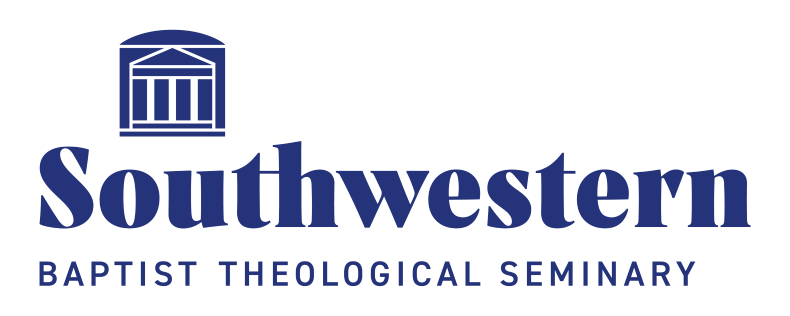 申請入學者須按照以下清單提供所有相關資料Applicant Should Provide All Required Information Listed       申請入學者須按照以下清單提供所有相關資料Applicant Should Provide All Required Information Listed       入學申請表
The Application for Admission教會推薦信
Church Recommendation for Admission大學本科以上畢業證複印件Diploma of Bachelor or Above Degree成績單      Transcripts個人推薦信一封One Personal Reference Form 如目前在美國居住，請提供在美身份證明Proof of legal status in the USA if you currently live in the USA. 成績單和其他申請材料請郵遞至 (Transcripts and other application items may be mailed to):Office of Chinese Master of Theological StudiesP.O Box 22476Fort Worth, TX 76122教會推薦信* (Church Recommendation for Admission)教會推薦信應該由你現在固定參加的教會或者你曾是會員一年以上的教會來提供。請下載教會推薦信，由牧師或長執填寫。完成後，請通過電子郵件或郵寄提交給我們的辦公室。填寫這份推薦信的人不能是你的家庭成員。如果你有任何關於教會推薦信的問題，請致電817-923-1921分機4425或者發送電郵至chinese@swbts.edu. The church endorsement form should be completed by the church where you faithfully attend or where you have been a member for at least one year. Please download the church endorsement form and have a local church staff member complete it and send it back to the admissions office via email or physical copy. The staff member who completes this form cannot be a family member. If you have a question about the church endorsement form, please call 817-923-1921 ext. 4425 or send an email to chinese@swbts.edu. 成績單* (Transcripts)為了完成入學申請，請遞交所有本科學位或碩士學位的官方成績單。成績單必須由你獲得學分的學校註冊部門或者由申請人寄到我校招生辦公室。申請人有義務聯繫原先的學校以獲取成績單。All official transcripts for bachelor's or master's level study for each institution attended are required to complete an application for admission. Official transcripts are mailed to the Office of Admissions from the registrar of the institution where you received credit or by you. It is the applicant's responsibility to contact previous institutions and request transcripts. 如果你仍在大學學習，你必須提交最近期的成績單。在一定條件下，神學院可以允許你修最多15個學時的課程。但之後你必須提交本科學位畢業證書及成績單才能繼續學習。If you are still attending college, you must submit the most up-to-date transcript available. You may be conditionally approved to take up to 15 hours of seminary courses, but a final transcript with your bachelor's degree confirmed on it must be received before continuing your studies. 個人推薦信* (Reference)請提交一封個人推薦信，由認識你兩年以上的推薦人提交。此推薦信不能由親屬或教會推薦信填寫者提供。請下載推薦信，並請你的推薦人填寫。完成後，請通過電子郵件或郵寄提交給我們的辦公室。如果你有任何關於推薦信的問題，請致電817-923-1921分機4425或者發送電郵至chinese@swbts.edu 。 One personal reference form must be submitted from a person (not a relative) who has known you for more than two years.  The reference cannot be completed by the same individual who completes the church endorsement. Please download the personal reference form and have your reference complete it and send it back to the admissions office via email or physical copy. If you have a question about the reference form, please call 817-923-1921 ext. 4425 or send an email to chinese@swbts.edu. 西南浸信會神學院SOUTHWESTERN BAPTIST THEOLOGICAL SEMINARY     中文神學研究碩士辦公室 Office of Chinese Master of Theological Studies電話Phone: 817-923-1921 分機 4425電子郵箱Email: chinese@swbts.edu                      www.swbts.edu    基本信息(Basic Information)基本信息(Basic Information)基本信息(Basic Information)基本信息(Basic Information)基本信息(Basic Information)基本信息(Basic Information)1.（中文）姓 Last Name*        名Name*1.（中文）姓 Last Name*        名Name*3.（必須至少填寫一項） □身份證號碼 ID Number □護照號碼Passport Number□（美國）社會安全號碼 American Social Security Number 3.（必須至少填寫一項） □身份證號碼 ID Number □護照號碼Passport Number□（美國）社會安全號碼 American Social Security Number 3.（必須至少填寫一項） □身份證號碼 ID Number □護照號碼Passport Number□（美國）社會安全號碼 American Social Security Number 3.（必須至少填寫一項） □身份證號碼 ID Number □護照號碼Passport Number□（美國）社會安全號碼 American Social Security Number     （拼音）姓Last Name*       名 Name*    （拼音）姓Last Name*       名 Name*3.（必須至少填寫一項） □身份證號碼 ID Number □護照號碼Passport Number□（美國）社會安全號碼 American Social Security Number 3.（必須至少填寫一項） □身份證號碼 ID Number □護照號碼Passport Number□（美國）社會安全號碼 American Social Security Number 3.（必須至少填寫一項） □身份證號碼 ID Number □護照號碼Passport Number□（美國）社會安全號碼 American Social Security Number 3.（必須至少填寫一項） □身份證號碼 ID Number □護照號碼Passport Number□（美國）社會安全號碼 American Social Security Number 2.英文名English Name2.英文名English Name3.（必須至少填寫一項） □身份證號碼 ID Number □護照號碼Passport Number□（美國）社會安全號碼 American Social Security Number 3.（必須至少填寫一項） □身份證號碼 ID Number □護照號碼Passport Number□（美國）社會安全號碼 American Social Security Number 3.（必須至少填寫一項） □身份證號碼 ID Number □護照號碼Passport Number□（美國）社會安全號碼 American Social Security Number 3.（必須至少填寫一項） □身份證號碼 ID Number □護照號碼Passport Number□（美國）社會安全號碼 American Social Security Number 4.性別Birth Gender*      □男 Male                                             □女Female4.性別Birth Gender*      □男 Male                                             □女Female5.出生日期Date of Birth (月/日/年mm/dd/yyyy）*5.出生日期Date of Birth (月/日/年mm/dd/yyyy）*5.出生日期Date of Birth (月/日/年mm/dd/yyyy）*5.出生日期Date of Birth (月/日/年mm/dd/yyyy）*6.電子郵箱 Email Address*6.電子郵箱 Email Address*7.婚姻狀況Marital Status*         □單身Single          □已婚Married                        □離婚Divorced       □分居Separated    □喪偶Widowed7.婚姻狀況Marital Status*         □單身Single          □已婚Married                        □離婚Divorced       □分居Separated    □喪偶Widowed7.婚姻狀況Marital Status*         □單身Single          □已婚Married                        □離婚Divorced       □分居Separated    □喪偶Widowed7.婚姻狀況Marital Status*         □單身Single          □已婚Married                        □離婚Divorced       □分居Separated    □喪偶Widowed8.家庭電話 Home Phone8.家庭電話 Home Phone9.手機號碼Cell Phone*9.手機號碼Cell Phone*9.手機號碼Cell Phone*9.手機號碼Cell Phone*10.緊急聯繫人Emergency Contact*10.緊急聯繫人Emergency Contact*姓名Name      關係Relationship        電話 Phone姓名Name      關係Relationship        電話 Phone姓名Name      關係Relationship        電話 Phone姓名Name      關係Relationship        電話 Phone11.□ 如果你的地址不在美國或者加拿大，請勾選 Check if address is outside of U.S. or Canada.11.□ 如果你的地址不在美國或者加拿大，請勾選 Check if address is outside of U.S. or Canada.11.□ 如果你的地址不在美國或者加拿大，請勾選 Check if address is outside of U.S. or Canada.11.□ 如果你的地址不在美國或者加拿大，請勾選 Check if address is outside of U.S. or Canada.11.□ 如果你的地址不在美國或者加拿大，請勾選 Check if address is outside of U.S. or Canada.11.□ 如果你的地址不在美國或者加拿大，請勾選 Check if address is outside of U.S. or Canada.12.                  地址Address*12.                  地址Address*12.                  地址Address*城市*City*省份*State/Province*郵編*Zip/Postal Code*中文 In Chinese*英語 In English*13.國籍Country of Citizenship* 13.國籍Country of Citizenship* 14.種族Ethnicity*      亞裔Asian15.你目前居住在美國嗎?*          □ 是 (Yes)   Are you currently living in the U.S.?*□ 否 (No)   15.你目前居住在美國嗎?*          □ 是 (Yes)   Are you currently living in the U.S.?*□ 否 (No)   15.你目前居住在美國嗎?*          □ 是 (Yes)   Are you currently living in the U.S.?*□ 否 (No)   16.所屬宗派Denomination*     	□ 美南浸信會成員(SBC) Is a member of a Southern Baptist Church        	□ 非美南浸信會成員(Non-SBC) Not a member of a Southern Baptist Church16.所屬宗派Denomination*     	□ 美南浸信會成員(SBC) Is a member of a Southern Baptist Church        	□ 非美南浸信會成員(Non-SBC) Not a member of a Southern Baptist Church16.所屬宗派Denomination*     	□ 美南浸信會成員(SBC) Is a member of a Southern Baptist Church        	□ 非美南浸信會成員(Non-SBC) Not a member of a Southern Baptist Church16.所屬宗派Denomination*     	□ 美南浸信會成員(SBC) Is a member of a Southern Baptist Church        	□ 非美南浸信會成員(Non-SBC) Not a member of a Southern Baptist Church16.所屬宗派Denomination*     	□ 美南浸信會成員(SBC) Is a member of a Southern Baptist Church        	□ 非美南浸信會成員(Non-SBC) Not a member of a Southern Baptist Church16.所屬宗派Denomination*     	□ 美南浸信會成員(SBC) Is a member of a Southern Baptist Church        	□ 非美南浸信會成員(Non-SBC) Not a member of a Southern Baptist Church如果不是美南浸信會成員，請注明你所屬的宗派* If not a member of a Southern Baptist church, please select the denomination to which you belong*如果不是美南浸信會成員，請注明你所屬的宗派* If not a member of a Southern Baptist church, please select the denomination to which you belong*如果不是美南浸信會成員，請注明你所屬的宗派* If not a member of a Southern Baptist church, please select the denomination to which you belong*如果不是美南浸信會成員，請注明你所屬的宗派* If not a member of a Southern Baptist church, please select the denomination to which you belong*申請人信息(Application Information)申請人信息(Application Information)申請人信息(Application Information)申請人信息(Application Information)申請人信息(Application Information)17.你曾經申請過西南神學院或者西南神學院本科學院嗎？*       □ 是 (Yes)    □ 否 (No)       Have you previously applied to Southwestern Seminary or the College at Southwestern? *17.你曾經申請過西南神學院或者西南神學院本科學院嗎？*       □ 是 (Yes)    □ 否 (No)       Have you previously applied to Southwestern Seminary or the College at Southwestern? *17.你曾經申請過西南神學院或者西南神學院本科學院嗎？*       □ 是 (Yes)    □ 否 (No)       Have you previously applied to Southwestern Seminary or the College at Southwestern? *17.你曾經申請過西南神學院或者西南神學院本科學院嗎？*       □ 是 (Yes)    □ 否 (No)       Have you previously applied to Southwestern Seminary or the College at Southwestern? *17.你曾經申請過西南神學院或者西南神學院本科學院嗎？*       □ 是 (Yes)    □ 否 (No)       Have you previously applied to Southwestern Seminary or the College at Southwestern? *18.你希望獲得什麼學位？*        Which degree will you be pursuing?*18.你希望獲得什麼學位？*        Which degree will you be pursuing?*18.你希望獲得什麼學位？*        Which degree will you be pursuing?*18.你希望獲得什麼學位？*        Which degree will you be pursuing?*18.你希望獲得什麼學位？*        Which degree will you be pursuing?*    □ Chinese MTS 神學研究碩士學位                 □  Chinese M.Div. 道學碩士學位    □ Chinese MTS 神學研究碩士學位                 □  Chinese M.Div. 道學碩士學位    □ Chinese MTS 神學研究碩士學位                 □  Chinese M.Div. 道學碩士學位    □ Chinese MTS 神學研究碩士學位                 □  Chinese M.Div. 道學碩士學位    □ Chinese MTS 神學研究碩士學位                 □  Chinese M.Div. 道學碩士學位19.你希望哪個學期入學？*         Anticipated Entry Term*19.你希望哪個學期入學？*         Anticipated Entry Term*19.你希望哪個學期入學？*         Anticipated Entry Term*19.你希望哪個學期入學？*         Anticipated Entry Term*19.你希望哪個學期入學？*         Anticipated Entry Term*20.入學類型 Admit Type *20.入學類型 Admit Type *20.入學類型 Admit Type *20.入學類型 Admit Type *20.入學類型 Admit Type * 新學生：我從來沒有在西南神學院學習過        New Student: I have never attended Southwestern. 西南神學院本科生：我現在是西南神學院的本科生，正在申請碩士學位     Current Undergraduate at Southwestern: I am a current bachelor's student at Southwestern, and I am applying for a master's degree. 重返西南神學院的學生：我曾經是西南神學院的學生，現在申請重返學校。 Returning Southwestern Student: I am a former student of Southwestern, and I am applying to return. 注：返校的學生如果是3年之內想再次入學的，不需要重新申請，但是必須要聯繫註冊部門完成再錄取表格。Note: Returning students who were enrolled less than 3 years ago do not need to submit a new application, but instead must contact the Registrar and complete a Re-enrollment Form 新學生：我從來沒有在西南神學院學習過        New Student: I have never attended Southwestern. 西南神學院本科生：我現在是西南神學院的本科生，正在申請碩士學位     Current Undergraduate at Southwestern: I am a current bachelor's student at Southwestern, and I am applying for a master's degree. 重返西南神學院的學生：我曾經是西南神學院的學生，現在申請重返學校。 Returning Southwestern Student: I am a former student of Southwestern, and I am applying to return. 注：返校的學生如果是3年之內想再次入學的，不需要重新申請，但是必須要聯繫註冊部門完成再錄取表格。Note: Returning students who were enrolled less than 3 years ago do not need to submit a new application, but instead must contact the Registrar and complete a Re-enrollment Form 新學生：我從來沒有在西南神學院學習過        New Student: I have never attended Southwestern. 西南神學院本科生：我現在是西南神學院的本科生，正在申請碩士學位     Current Undergraduate at Southwestern: I am a current bachelor's student at Southwestern, and I am applying for a master's degree. 重返西南神學院的學生：我曾經是西南神學院的學生，現在申請重返學校。 Returning Southwestern Student: I am a former student of Southwestern, and I am applying to return. 注：返校的學生如果是3年之內想再次入學的，不需要重新申請，但是必須要聯繫註冊部門完成再錄取表格。Note: Returning students who were enrolled less than 3 years ago do not need to submit a new application, but instead must contact the Registrar and complete a Re-enrollment Form 新學生：我從來沒有在西南神學院學習過        New Student: I have never attended Southwestern. 西南神學院本科生：我現在是西南神學院的本科生，正在申請碩士學位     Current Undergraduate at Southwestern: I am a current bachelor's student at Southwestern, and I am applying for a master's degree. 重返西南神學院的學生：我曾經是西南神學院的學生，現在申請重返學校。 Returning Southwestern Student: I am a former student of Southwestern, and I am applying to return. 注：返校的學生如果是3年之內想再次入學的，不需要重新申請，但是必須要聯繫註冊部門完成再錄取表格。Note: Returning students who were enrolled less than 3 years ago do not need to submit a new application, but instead must contact the Registrar and complete a Re-enrollment Form 新學生：我從來沒有在西南神學院學習過        New Student: I have never attended Southwestern. 西南神學院本科生：我現在是西南神學院的本科生，正在申請碩士學位     Current Undergraduate at Southwestern: I am a current bachelor's student at Southwestern, and I am applying for a master's degree. 重返西南神學院的學生：我曾經是西南神學院的學生，現在申請重返學校。 Returning Southwestern Student: I am a former student of Southwestern, and I am applying to return. 注：返校的學生如果是3年之內想再次入學的，不需要重新申請，但是必須要聯繫註冊部門完成再錄取表格。Note: Returning students who were enrolled less than 3 years ago do not need to submit a new application, but instead must contact the Registrar and complete a Re-enrollment Form教育情況 (Education Information)教育情況 (Education Information)教育情況 (Education Information)教育情況 (Education Information)教育情況 (Education Information)21.你是從高中畢業嗎？*    Have you graduated from high school? *                         	□ 是      □ 否21.你是從高中畢業嗎？*    Have you graduated from high school? *                         	□ 是      □ 否21.你是從高中畢業嗎？*    Have you graduated from high school? *                         	□ 是      □ 否21.你是從高中畢業嗎？*    Have you graduated from high school? *                         	□ 是      □ 否21.你是從高中畢業嗎？*    Have you graduated from high school? *                         	□ 是      □ 否22.你曾就讀其他大學並/或者獲得學分嗎？*                                                        	□ 是      □ 否        Have you attended and/or received credit from other universities? *22.你曾就讀其他大學並/或者獲得學分嗎？*                                                        	□ 是      □ 否        Have you attended and/or received credit from other universities? *22.你曾就讀其他大學並/或者獲得學分嗎？*                                                        	□ 是      □ 否        Have you attended and/or received credit from other universities? *22.你曾就讀其他大學並/或者獲得學分嗎？*                                                        	□ 是      □ 否        Have you attended and/or received credit from other universities? *22.你曾就讀其他大學並/或者獲得學分嗎？*                                                        	□ 是      □ 否        Have you attended and/or received credit from other universities? *23.你目前在大學上學嗎？*    Are you currently enrolled in college? *              	□ 是      □ 否23.你目前在大學上學嗎？*    Are you currently enrolled in college? *              	□ 是      □ 否23.你目前在大學上學嗎？*    Are you currently enrolled in college? *              	□ 是      □ 否23.你目前在大學上學嗎？*    Are you currently enrolled in college? *              	□ 是      □ 否23.你目前在大學上學嗎？*    Are you currently enrolled in college? *              	□ 是      □ 否24.高中畢業後，你曾在幾個院校就讀並獲得學分？*       How many post-high school institutions have you attended for credit? * 24.高中畢業後，你曾在幾個院校就讀並獲得學分？*       How many post-high school institutions have you attended for credit? * 24.高中畢業後，你曾在幾個院校就讀並獲得學分？*       How many post-high school institutions have you attended for credit? * 24.高中畢業後，你曾在幾個院校就讀並獲得學分？*       How many post-high school institutions have you attended for credit? * 24.高中畢業後，你曾在幾個院校就讀並獲得學分？*       How many post-high school institutions have you attended for credit? * 25.請列出每個選過課程並獲得學分的學院/大學*       List each college/university at which you have taken courses for credit. *25.請列出每個選過課程並獲得學分的學院/大學*       List each college/university at which you have taken courses for credit. *25.請列出每個選過課程並獲得學分的學院/大學*       List each college/university at which you have taken courses for credit. *25.請列出每個選過課程並獲得學分的學院/大學*       List each college/university at which you have taken courses for credit. *25.請列出每個選過課程並獲得學分的學院/大學*       List each college/university at which you have taken courses for credit. *教育機構名稱  Educational Institution（請填寫學校英文名）地址Address在校日期（年/月-年/月）Enrollment Date學位或證書  Degree or Certifications專業Major呼召和委身的見證—學生(Statement of Call and Commitment – Student)西南神學院的職責乃是為了裝備所有被神呼召的僕人和使女, 使他們得以有效地事奉神的國度。招生委員會十分希望瞭解你對基督的委身和服事神的計劃。Southwestern is charged with equipping called men and women for effective Kingdom Service. The Admissions Committee is especially interested in reading about your commitment to Christ and plans for Christian service.26.請講述你是如何決定跟隨耶穌基督的，即祂是如何成為你的主和救主的？（如需要，請自行加頁）     Please explain your decision to follow Jesus Christ as Lord and Savior.27.請解釋為什麼你希望進入西南神學院。如果你在事奉上有特別的呼召，也請提供你將來的事奉計劃。       Please explain why you desire to attend Southwestern. If you are specifically called to ministry, include your future plans of service. 個人資料 (Personal Information)28.你有犯罪記錄嗎？*                                 □  是 (Yes)    □ 否 (No)    Do you have a criminal record? *          29.你現在有或者曾經有任何針對你的司法訴訟嗎？*          □ 是 (Yes)    □ 否 (No)       Do you have or have you had any judicial action brought against you? *         30.在過去的三年裡，你曾有過異性間的不當行為或者同性戀行為嗎？*         □ 是 (Yes)    □ 否 (No)       In the past three years have you been involved in heterosexual misconduct or homosexual behavior? *31.在過去的五年裡你曾使用過非法藥品、酗酒或者濫用處方藥嗎？*          □ 是 (Yes)    □ 否 (No)       In the past five years have you used illegal drugs or abused alcohol or prescription drugs? *32.你曾經被開除過或者被處以留校察看嗎？*                    □ 是 (Yes)    □ 否 (No)                    Have you ever been dismissed or placed on academic probation? *認證 (Certification)請在提交你的申請前確認以下內容  Please affirm the following before you submit your application你是否確認以下內容？*             Do you certify the following? *33.我明白申請一旦提交，將歸西南神學院所有並且申請人無法再做任何修改。這表示申請的任何部分包括補充材料在內都不會被退回。我明白被錄取是有條件的，是以與准許入學水平相稱的畢業成績為基礎的。I understand that once my application has been submitted it becomes the sole property of Southwestern, and it may NOT be altered by the applicant in any way. This means no part of the application may be returned, including supplemental items. I understand that an offer of admission is conditional, pending receipt of final transcripts showing work comparable in quality to that upon which the offer was based. □ 是 (Yes)    □ 否 (No)             34.我確認申請中提交的所有信息都是由我親自完成，真實無誤，誠實表達。我授權給我所有曾就讀過的學校，它們可以提供所有需要的記錄。我授權給西南浸信會神學院審核所有申請材料。我明白若我所認證的資料被證明是偽造的，我將遭受紀律處分，包括撤銷錄取或者開除。I certify that all of the information submitted in the application is my own work, factually true, and honestly presented. I authorize all schools attended to release all requested records and I authorize Southwestern Seminary to review all application materials. I understand that I may be subject to a range of possible disciplinary actions, including admission revocation or expulsion, should the information I certified be false.□ 是 (Yes)    □ 否 (No)             35.我確認以上所提供的信息是真實的。*       I verify that the information provided above is true. * □ 是 (Yes)    □ 否 (No)             簽名(Signature)*：簽名日期Signature Date（月/日/年mm/dd/yyyy) *: 